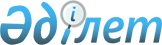 Алтынсарин ауданы әкімінің 2020 жылғы 30 наурыздағы № 2 "Алтынсарин ауданының аумағында сайлау учаскелерін құру туралы" шешіміне өзгеріс енгізу туралыҚостанай облысы Алтынсарин ауданы әкімінің 2022 жылғы 1 желтоқсандағы № 9 шешімі. Қазақстан Республикасының Әділет министрлігінде 2022 жылғы 1 желтоқсанда № 30889 болып тіркелді
      ШЕШТІМ:
      1. Алтынсарин ауданы әкімінің "Алтынсарин ауданының аумағында сайлау учаскелерін құру туралы" 2020 жылғы 30 наурыздағы № 2 шешіміне (Нормативтік құқықтық актілерді мемлекеттік тіркеу тізілімінде № 9060 болып тіркелген) келесі өзгеріс енгізілсін:
      көрсетілген шешімнің 1-қосымшасы осы шешімнің қосымшасына сәйкес жаңа редакцияда жазылсын.
      2. Осы шешімнің орындалуын бақылау "Алтынсарин ауданы әкімінің аппараты" мемлекеттік мекемесінің басшысына жүктелсін.
      3. Осы шешім оның алғашқы ресми жарияланған күнінен кейін күнтізбелік он күн өткен соң қолданысқа енгізіледі.
       "КЕЛІСІЛДІ"
      Алтынсарин аудандық
      сайлау комиссиясы Алтынсарин ауданының аумағындағы сайлау учаскелері
      № 178 сайлау учаскесі
      Орналасқан жері: Алтынсарин ауданы, Большая Чураковка ауылы, Советский көшесі 16, "Алтынсарин ауданы Большая Чураковка ауылдық округі әкімінің аппараты" мемлекеттік мекемесінің ғимараты.
      Большая Чураковка ауылының шекараларында, көшелер: 8 Март, Амангелді, Атамекен, Бәйтерек, Восточный, Заводской, Қостанай, Набережный, Комсомольский, Мұрагер, Советский, Торғай.
      № 179 сайлау учаскесі
      Орналасқан жері: Алтынсарин ауданы, Новониколаевка ауылы, Школьная көшесі 6, Қостанай облысы әкімдігі білім басқармасының "Алтынсарин ауданы білім бөлімінің Ново-Николаев бастауыш мектебі" коммуналдық мемлекеттік мекемесінің ғимараты.
      Новониколаевка ауылының шекараларында.
      № 180 сайлау учаскесі
      Орналасқан жері: Алтынсарин ауданы, Осиповка ауылы, Краснопартизанский көшесі 14, Қостанай облысы әкімдігі білім басқармасының "Алтынсарин ауданы білім бөлімінің Осипов бастауыш мектебі" коммуналдық мемлекеттік мекемесінің ғимараты.
      Осиповка ауылының шекараларында.
      № 181 сайлау учаскесі
      Орналасқан жері: Алтынсарин ауданы, Силантьев ауылы, Ленин көшесі 10А, "Алтынсарин ауданы әкімдігінің ішкі саясат, мәдениет және тілдерді дамыту бөлімінің аудандық мәдениет үйі" мемлекеттік мекемесінің ғимараты.
      Силантьев ауылының шекараларында, көшелер: Ленин, Мир, Озерный, Октябрьский, Салабаев, Сельхозтехники, тұйық көшелер: Кооперативная, Котлованный, Пионерский, Победы, Ярославский.
      № 182 сайлау учаскесі
      Орналасқан жері: Алтынсарин ауданы, Силантьев ауылы, Омар Шипин көшесі 1А, Қостанай облысы әкімдігі білім басқармасының "Алтынсарин ауданы білім бөлімінің Силантьев жалпы білім беретін мектебі" коммуналдық мемлекеттік мекемесінің ғимараты.
      Силантьев ауылының шекараларында, көшелер: XXVII съезда КПСС, Омар Шипин, Приозерный, Пролетарский, Юбилейный, Целинный.
      Малая Чураковка ауылының шекараларында.
      № 183 сайлау учаскесі
      Орналасқан жері: Алтынсарин ауданы, Бирюковка ауылы, Целинный көшесі 10.
      Бирюковка ауылының шекараларында.
      № 184 сайлау учаскесі
      Орналасқан жері: Алтынсарин ауданы, Зуевка ауылы, Школьный көшесі 14, Қостанай облысы әкімдігі білім басқармасының "Алтынсарин ауданы білім бөлімінің Зуев жалпы білім беретін мектебі" коммуналдық мемлекеттік мекемесінің ғимараты.
      Зуевка ауылының шекараларында.
      № 185 сайлау учаскесі
      Орналасқан жері: Алтынсарин ауданы, Щербаков ауылы, Гагарин көшесі 1А, Қостанай облысы әкімдігі білім басқармасының "Алтынсарин ауданы білім бөлімінің Мәриям Хәкімжанова атындағы Щербаков жалпы білім беретін мектебі" коммуналдық мемлекеттік мекемесінің ғимараты.
      Щербаково ауылының шекараларында, көшелер: Алтынсарин, Қобыланды, Восточный, Лесная, Львовсколюблинская, Мәриям Хәкімжанова, Южный, Первомай, Садовая.
      Қосқұдық ауылының шекараларында.
      № 186 сайлау учаскесі
      Орналасқан жері: Алтынсарин ауданы, Сатай ауылы, Дружба көшесі 2, Қостанай облысы әкімдігі білім басқармасының "Алтынсарин ауданының білім бөлімінің Сатай негізгі орта мектебі" коммуналдық мемлекеттік мекемесінің ғимараты.
      Сатай ауылының шекараларында.
      № 188 сайлау учаскесі
      Орналасқан жері: Алтынсарин ауданы, Красный Кордон ауылы, Парковый көшесі 1В, "Алтынсарин ауданы әкімдігінің ішкі саясат, мәдениет және тілдерді дамыту бөлімінің аудандық мәдениет үйі" мемлекеттік мекемесінің Краснокордон ауылының мәдениет үйі ғимараты.
      Красный Кордон ауылының шекараларында.
      № 189 сайлау учаскесі
      Орналасқан жері: Алтынсарин ауданы, Свердловка ауылы, Целинный көшесі 1, Қостанай облысы әкімдігі білім басқармасының "Алтынсарин ауданы білім бөлімінің Свердлов жалпы білім беретін мектебі" коммуналдық мемлекеттік мекемесінің ғимараты.
      Свердловка ауылының шекараларында.
      № 190 сайлау учаскесі
      Орналасқан жері: Алтынсарин ауданы, Танабай ауылы, Урожайный көшесі 3, Қостанай облысы әкімдігі білім басқармасының "Алтынсарин ауданы білім бөлімінің Димитров жалпы білім беретін мектебі" коммуналдық мемлекеттік мекемесінің ғимараты.
      Танабай ауылының шекараларында.
      № 191 сайлау учаскесі
      Орналасқан жері: Алтынсарин ауданы, Воробьевка ауылы, Школьный көшесі 7, Қостанай облысы әкімдігі білім басқармасының "Алтынсарин ауданы білім бөлімінің Воробьевское бастауыш мектебі" коммуналдық мемлекеттік мекемесінің ғимараты.
      Воробьевка ауылының шекараларында.
      № 192 сайлау учаскесі
      Орналасқан жері: Алтынсарин ауданы, Докучаевка ауылы, Школьный көшесі 1, Қостанай облысы әкімдігі білім басқармасының "Алтынсарин ауданы білім бөлімінің Докучаев жалпы білім беретін мектебі" коммуналдық мемлекеттік мекемесінің ғимараты.
      Докучаевка ауылының шекараларында.
      № 193 сайлау учаскесі
      Орналасқан жері: Алтынсарин ауданы, Шоқай ауылы, Школьный көшесі 16, Қостанай облысы әкімдігі білім басқармасының "Алтынсарин ауданы білім бөлімінің Қарағайлы жалпы білім беретін мектебі" коммуналдық мемлекеттік мекемесінің ғимараты.
      Шоқай ауылының шекараларында.
      № 195 сайлау учаскесі
      Орналасқан жері: Алтынсарин ауданы, Первомайское ауылы, Киров көшесі 9, Қостанай облысы әкімдігі білім басқармасының "Алтынсарин ауданы білім бөлімінің Омар Шипин атындағы жалпы білім беретін мектебі" коммуналдық мемлекеттік мекемесінің ғимараты.
      Первомайское ауылының шекараларында.
      № 196 сайлау учаскесі
      Орналасқан жері: Алтынсарин ауданы, Темір Қазық ауылы, Бейбітшілік көшесі 9.
      Темір Қазық ауылының шекараларында.
      № 198 сайлау учаскесі
      Орналасқан жері: Алтынсарин ауданы, Ілияс Омаров атындағы ауыл, Школьный көшесі 10, Қостанай облысы әкімдігі білім басқармасының "Алтынсарин ауданы білім бөлімінің Лермонтов негізгі орта мектебі" коммуналдық мемлекеттік мекемесінің ғимараты.
      Ілияс Омаров атындағы ауылының шекараларында.
      № 199 сайлау учаскесі
      Орналасқан жері: Алтынсарин ауданы, Жаңасу ауылы, Лесной көшесі 9, Қостанай облысы әкімдігі білім басқармасының "Алтынсарин ауданы білім бөлімінің Жаңасу негізгі орта мектебі" коммуналдық мемлекеттік мекемесінің ғимараты.
      Жаңасу ауылының шекараларында.
      № 200 сайлау учаскесі
      Орналасқан жері: Алтынсарин ауданы, Новоалексеев ауылы, Школьный көшесі 1, Қостанай облысы әкімдігі білім басқармасының "Алтынсарин ауданы білім бөлімінің Новоалексеев жалпы білім беретін мектебі" коммуналдық мемлекеттік мекемесінің ғимараты.
      Новоалексеев ауылының шекараларында.
      № 202 сайлау учаскесі
      Орналасқан жері: Алтынсарин ауданы, Приозерный ауылы, Школьный көшесі 15, Қостанай облысы әкімдігі білім басқармасының "Алтынсарин ауданы білім бөлімінің Приозерный негізгі орта мектебі" коммуналдық мемлекеттік мекемесінің ғимараты.
      Приозерный ауылының шекараларында.
      № 203 сайлау учаскесі
      Орналасқан жері: Алтынсарин ауданы, Көбек ауылы, Центральный көшесі 23.
      Көбек ауылының шекараларында.
      № 204 сайлау учаскесі
      Орналасқан жері: Алтынсарин ауданы, Обаған ауылы, Пришкольный көшесі 1А, Қостанай облысы әкімдігі білім басқармасының "Алтынсарин ауданы білім бөлімінің Ыбырай Алтынсарин атындағы Обаған жалпы білім беретін мектебі" коммуналдық мемлекеттік мекемесінің ғимараты.
      Обаған ауылының шекараларында.
      № 206 сайлау учаскесі
      Орналасқан жері: Алтынсарин ауданы, Щербаков ауылы, "Санаторий "Сосновый бор" жауапкершілігі шектеулі серіктестігінің ғимараты.
      "Санаторий "Сосновый бор" жауапкершілігі шектеулі серіктестігінің шекараларында.
      № 207 сайлау учаскесі
      Орналасқан жері: Алтынсарин ауданы, Басбек ауылы, Ильяс Омаров көшесі, 8.
      Басбек ауылының шекараларында.
      № 871 сайлау учаскесі
      Орналасқан жері: Алтынсарин ауданы, Большая Чураковка ауылы, Почтовый көшесі 1, Қостанай облысы әкімдігі білім басқармасының "Алтынсарин ауданы білім бөлімінің Больше-Чураков жалпы білім беретін мектебі" коммуналдық мемлекеттік мекемесінің ғимараты.
      Большая Чураковка ауылының шекараларында, көшелер: Первомай, Рабочий, Школьный, Почтовый, Полевой, Новый.
      № 872 сайлау учаскесі
      Орналасқан жері: Алтынсарин ауданы, Силантьев ауылы, Ленин көшесі 7, Қостанай облысы әкімдігінің дене шынықтыру және спорт басқармасының "Алтынсарин аудандық балалар-жасөспірімдер спорт мектебі" коммуналдық мемлекеттік мекемесінің ғимараты.
      Силантьев ауылының шекараларында, көшелер: 19 съезда ВЛКСМ, 60 лет СССР, Дорожный, Парковый, Садовый.
      № 873 сайлау учаскесі
      Орналасқан жері: Алтынсарин ауданы, Щербаков ауылы, Мәриям Хәкімжанова көшесі 48А, "Алтынсарин ауданы Мәриям Хәкімжанова атындағы ауылдық округі әкімінің аппараты" мемлекеттік мекемесінің ғимараты.
      Щербаков ауылының шекараларында, көшелер: 60 лет СССР, Александр Ребро, Гагарин, Советский, Октябрьский, Целинный, Комсомол, Юбилейный.
					© 2012. Қазақстан Республикасы Әділет министрлігінің «Қазақстан Республикасының Заңнама және құқықтық ақпарат институты» ШЖҚ РМК
				
      Аудан әкімі 

А. Сартов
Алтынсаринауданы әкімінің2022 жылғы 1 желтоқсандағы№ 3 шешімінеқосымшаАлтынсаринауданы әкімінің2020 жылғы 30 наурыздағы№ 2 шешіміне1-қосымша